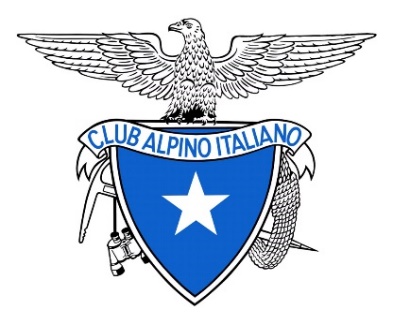 Richiesta contributo a sostegno delle Sezioni che partecipano al bando CONOSCENZA E FREQUENTAZIONE DEL SICAI IN AMBITO SCOLASTICO - SETTIMANA DEL SENTIERO ITALIA CAI PER LA SCUOLAIl/La Sottoscritto/a ……………………………………………………………………………………………. Nato/a …………………………………………..…………………… il …………………….………………., in qualità di Presidente pro tempore della Sezione  CAI di………………………………………….. email …………………..……………………………… telefono cellulare …………………………………. Posta Elettronica Certificata (PEC) ……………………………………………….C H I E D El’assegnazione per l’anno 2024 del contributo per l’attuazione di progetti di educazione ambientale in ambito scolastico lungo il Sentiero Italia pari a € ………….…. (………………………………….……………./00).A tal fine allega progetto e breve relazione dell’attività da svolgere (allegato 2);Si allega copia del documento di identità.
Accreditare l’importo sul conto corrente intestato alla Sezione CAI di ……………………………                                        __Luogo e Data______________________________________________Firma del dichiarante (per esteso e leggibile)Timbro della SezioneIT